	SÄÄNTÖKOHDAT, JOIDEN PERUSTEELLA ANNETAAN VAROITUKSIA
JA/TAI HYLKÄYKSIÄ (L, YC, YRC, RC, DQ)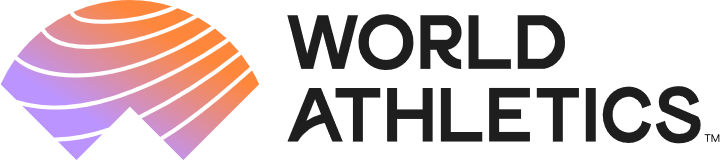 CR18.5 – epäurheilijamainen / sopimaton käytösTR5.11 – ei noudata sääntöä liittyen vaatetukseen / kenkiin / numerolappuunTR6.3.1 – sääntöjen kieltämä vetoapu
TR6.3.2 – elektronisen laitteen käyttö
TR6.3.3 - tekniikan tai apuvälineen käyttö
TR6.3.4 – mekaanisen avun käyttö
TR6.3.5 – kilpailun toimitsijan antama neuvo tai muu tuki
TR6.3.6 – fyysisen tuen saaminen toiselta urheilijaltaTR16.5.1 – lähdön keskeyttäminen ilman pätevää syytä
TR16.5.2 – lähdön viivyttäminen
TR16.5.3 – lähdön häirintäTR16.8 – vilppilähtöTR17.2.2 – töniminen / estäminen
TR17.3.1 – ratarikko
TR17.3.2 – astuminen ratareunuksen sisäpuolelle
TR17.4 – ratarikko, josta on saanut etua
TR17.4.3-4 – toinen ratarikkoTR17.5 – omalta radalta poistuminen ennen evolventtiviivaa
TR17.6 – kilpailun jatkaminen sen jälkeen, kun on poistunut radalta vapaaehtoisestiTR22.6 – ei ylitä kaikkia aitoja
TR22.6.1 – taaimmainen jalka menee aidan yläpinnan tason alapuolelta
TR22.6.2 – aidan kaataminen tai siirtäminen sääntöjen vastaisesti
TR22.6.3 – aidan kaataminen tai siirtäminen toiselle radalleTR23.7 – ei ylitä kaikkia esteitä tai vesiestettä
TR23.7.1 – astuminen vesiesteen sivulle
TR23.7.2 – taaimmainen jalka menee esteen yläpinnan tason alapuoleltaTR24.5 – juokseminen ilman kapulaa / maaliintulo ilman kapulaa
TR24.5 – sääntöjen vastainen kapulan kuljetus (esim. hanskojen tai lisäaineiden käyttö käsissä)
TR24.6 – sääntöjen vastainen pudonneen kapulan nostaminen
TR24.7 – kapulan vaihto vaihtoalueen ulkopuolella (liian aikainen/myöhäinen vaihto) 
TR24.8 – ratarikko vaihtoalueella / estäminen kapulan vaihdossa
TR24.9 – toisen joukkueen kapulan vieminen/ottaminen 
TR24.10 – useamman kuin yhden osuuden juokseminen / vaihtojuoksijoita enemmän kuin sallittu määrä
TR24.11 – varmistus myöhässä / juoksijoiden vaihtaminen / juoksujärjestyksen vaihtaminen
TR24.13/14/15/16.1 – omalta radalta poistuminen ennen evolventtiviivaa
TR24.19 – juoksuun lähtö ennen vaihtoaluetta
TR24.20 – vaihtoa odottavien urheilijoiden paikan vaihto ennen vaihtoa
TR24.21 – töniminen / estäminen vaihdon yhteydessäTR39.8.3 – vilppilähtö (moniottelut)TR44.6 – omalta radalta poistuminen ennen evomvelttiviivaa (hallikisat)
TR48.4 - vaihtoa odottavien urheilijoiden paikan vaihto ennen vaihtoa (hallikisat)TR54.7.1 – toistuva virhe kävelytekniikan noudattamisessa
TR54.7.3 – virhe aikasakkoalueelle tulossa tai liian aikainen poistuminen
TR54.7.5 – neljäs punainen kortti (aikasakkoaluetta käytettäessä)
TR54.10.8 – virvokkeiden ottaminen virallisen alueen ulkopuolelta / toiselta urheilijalta (kilpakävely)
TR54.13 – reitiltä oikeaiseminen (kilpakävely)TR55.8.8 - virvokkeiden ottaminen virallisen alueen ulkopuolelta / toiselta urheilijalta (maantiejuoksu)
TR55.10 – reitiltä oikaiseminen (maantiejuoksu)TR56.9 – reitiltä oikaiseminen (maastojuoksu)TR57.8.1 – reitiltä oikaiseminen (vuorijuoksu / polkujuoksu)
TR57.8.2 – avustus / virvokkeiden saaminen virallisen aseman ulkopuolella
TR57.8.3 – Yksittäisen kilpailuohjeen rikkominenKunkin hylkayksen /  varoituksen yhteyteen on hyvä merkitä pöytäkirjaan asiaan liittyvä sääntökohtaMuita sääntörikkeitä
TR4.4.1 – vahvistettu urheilija ei osallistu kilpailuun
TR4.4.2 – jatkoon päässyt urheilija ei osallistu kilpailun seuraavaan vaiheeseen
TR4.4.3 – ei kipaile parastaan yrittäenTR7.2 – evätty oikeus kilpailla tapahtuman seuraavissa lajeissa (säännöt CR18.5 ja TR16.5)
TR7.3 - evätty oikeus kilpailla tapahtuman seuraavissa lajeissa (sääntö CE18.5)